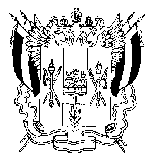  АДМИНИСТРАЦИЯ КРАСНООКТЯБРЬСКОГО  СЕЛЬСКОГО ПОСЕЛЕНИЯ              ВЕСЕЛОВСКОГО РАЙОНА РОСТОВСКОЙ ОБЛАСТИПОСТАНОВЛЕНИЕ«02» октября 2018 г.                        № 86                              х.Красный ОктябрьО добавлении информации в ФИАС     В  соответствии  Федеральным законом № 131-ФЗ от 06.10.2003 «Об общих принципах организации местного самоуправления в Российской Федерации, с разделом IV Правил межведомственного информационного взаимодействия при ведении государственного адресного реестра, утвержденных Постановлением Правительства Российской Федерации от 22.05.2015 № 492, проведенной инвентаризацией, в связи с упорядочением адресной системы Краснооктябрьского сельского поселенияПОСТАНОВЛЯЮ:1. Добавить адреса объектов адресации Краснооктябрьского сельского поселения в Федеральной информационной адресной системе, согласно приложению 1.2. Опубликовать настоящее постановление на официальном сайте Администрации Краснооктябрьского сельского поселения в сети Интернет.  3. Настоящее постановление вступает в силу со дня его подписания.4. Контроль за исполнением настоящего постановления оставляю за собой.Глава АдминистрацииКраснооктябрьскогосельского  поселения                                                                  О.И. КурицаПриложение 1 к постановлению Администрации Краснооктябрьского сельского поселенияот 02.10.2018 № 86                     Глава Администрации                     Краснооктябрьского                      сельского поселения                                                                                                                                     О.И. Курица  ОбъектадресацииКадастровыйномерНаименованиеНаименованиеНаименованиеНаименованиеНаименованиеНаименованиеНаименованиеНаименованиеНаименованиеОбъектадресацииКадастровыйномерстранысубъектамуниципального районасельского поселениянаселённого пунктаУлицы, переулкидома квартирыЗУЗемельный участок61:06:0030303:92Российская ФедерацияРостовскаяобластьВеселовскийрайонКраснооктябрьскоесельское поселениехутор Красный Манычул.Северная3АЗемельный участок61:06:0030308:13Российская ФедерацияРостовскаяобластьВеселовскийрайонКраснооктябрьскоесельское поселениехутор Красный Манычул.Северная20Земельный участок61:06:0030301:19Российская ФедерацияРостовскаяобластьВеселовскийрайонКраснооктябрьскоесельское поселениехутор Красный Манычул.Центральная17АЗемельный участок61:06:0030302:13Российская ФедерацияРостовскаяобластьВеселовскийрайонКраснооктябрьскоесельское поселениехутор Красный Манычул.Центральная24АЗемельный участок61:06:0030306:187Российская ФедерацияРостовскаяобластьВеселовскийрайонКраснооктябрьскоесельское поселениехутор Красный Манычул.Центральная82АЗемельный участок61:06:0030309:17Российская ФедерацияРостовскаяобластьВеселовскийрайонКраснооктябрьскоесельское поселениехутор Красный Манычул.Центральная168А